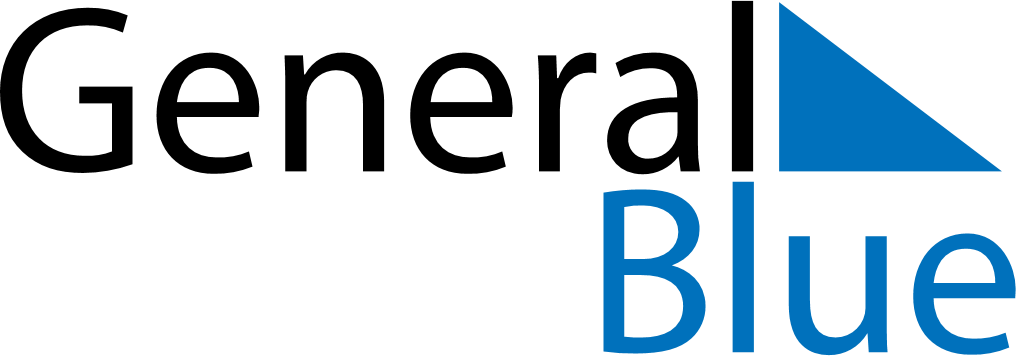 September 2023September 2023September 2023September 2023September 2023September 2023NetherlandsNetherlandsNetherlandsNetherlandsNetherlandsNetherlandsSundayMondayTuesdayWednesdayThursdayFridaySaturday1234567891011121314151617181920212223Prinsjesdag24252627282930NOTES